French Revision              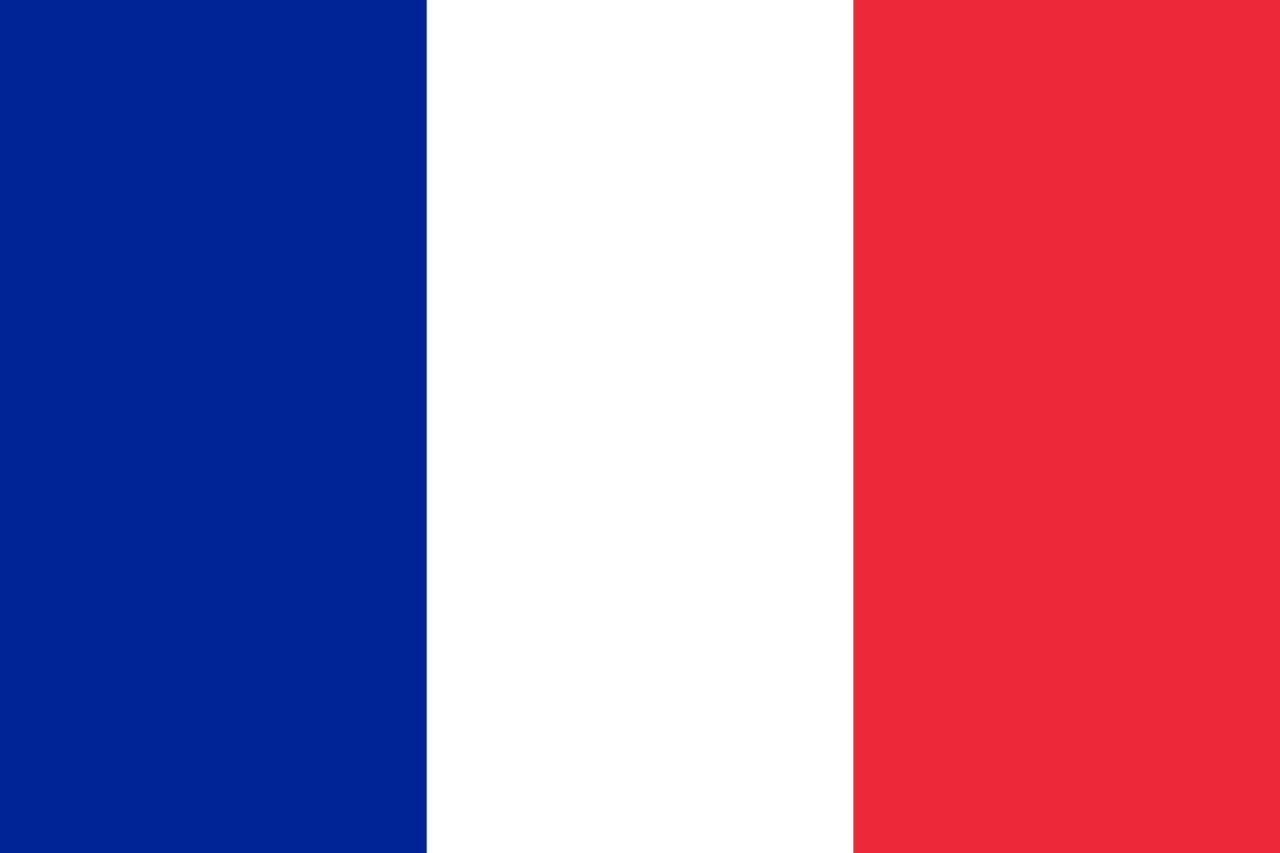 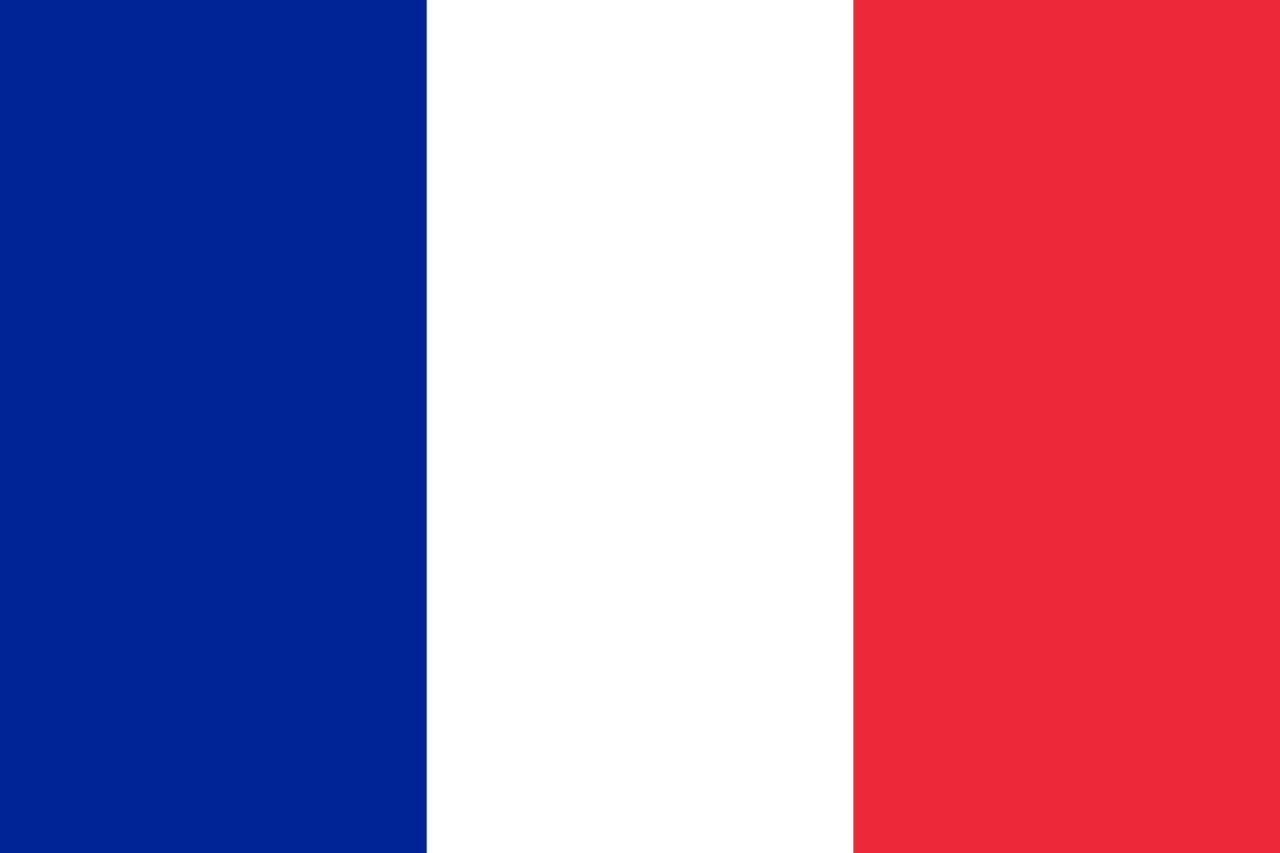 Task 1.Use the following website to practise your numbers to 100 in French. You can choose to revise the numbers first by pressing the FULL TUTORIAL option or challenge yourself by going straight to the activities by pressing the GO TO GAMES option.Numbers (It may take a while to load. If you are having trouble, try reloading the page.)Task 2.Listen to the following YouTube video to practise your colours:https://youtu.be/zduapTwsSwAThen label objects around the house with their colour. You can either a) label the object using the correct spelling, take a picture and put it on Seesaw or b) record yourself saying the colour in French and post the video on Seesaw.Challenge: Can you find something in your house that are the following colours:NoirBlancviolet?